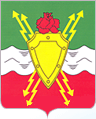 СОВЕТ ДЕПУТАТОВЗАКРЫТОГО АДМИНИСТРАТИВНО-ТЕРРИТОРИАЛЬНОГО ОБРАЗОВАНИЯ ГОРОДСКОЙ ОКРУГ МОЛОДЁЖНЫЙ МОСКОВСКОЙ ОБЛАСТИРЕШЕНИЕ03.04.2023г.                       №3/1Об утверждении изменений, которые вносятся в Правила благоустройства территории ЗАТО городской округ Молодёжный Московской областиНа основании Федерального закона от 06.10.2003 № 131-ФЗ «Об общих принципах организации местного самоуправления в Российской Федерации», Закона Московской области от 30.12.2014 №191/2014-ОЗ «О регулировании дополнительных вопросов в сфере благоустройства в Московской области», Совет депутатов ЗАТО городской округ Молодёжный Московской области решил:1.Утвердить прилагаемые изменения, которые вносятся в Правила благоустройства территории ЗАТО городской округ Молодёжный Московской области, утвержденные решением Совета депутатов ЗАТО городской округ Молодёжный Московской области от 27.12.2019 г. № 13/3 (с изменениями от 09.10.2020 № 12/4, от 23.07.2021 №7/4, от 29.11.2021 №11/2, от 12.08.2022 № 11/2, от 17.10.2022 №12/1, от 12.12.2022 №16/3, от 03.03.2023 №2/5) (Приложение №1).2.Опубликовать настоящее решение в информационном вестнике Администрации ЗАТО городской округ Молодёжный «Молодёжный» и разместить на официальном сайте органов местного самоуправления ЗАТО городской округ Молодёжный в информационно-телекоммуникационной сети Интернет.3.Настоящее Решение вступает в силу со дня его официального опубликования.
Председатель Совета депутатовЗАТО городской округ Молодёжный                                                                             С.П. Бочкарёв                                                           Глава ЗАТО городской округ Молодёжный Московской области                                                                                 М.А. ПетуховПриложение №1 к решению Совета депутатов                                                                                   ЗАТО городской округ Молодёжный                                                                                   Московской областиот 03.04.2023г. №3/1Изменения, которые вносятся в Правила благоустройства территории ЗАТО городской округ Молодёжный Московской областиВ статье 56 «Финансовое обеспечение» часть 1 изложить в следующей редакции:«1. Организация благоустройства объектов:а) указанных в подпунктах "г" и "д" части 1 статьи 2 настоящих Правил осуществляется органами местного самоуправления в соответствии с настоящими Правилами, в пределах бюджетных ассигнований, предусмотренных в местных бюджетах;б) указанных в подпунктах "а"-"в" части 1 статьи 2 настоящих Правил осуществляется собственниками (правообладателями) за счет собственных средств, а в случаях организации органами местного самоуправления благоустройства территорий общего пользования, в том числе общественных территорий (пространств), объектов инфраструктуры для велосипедного движения, в целях решения вопросов местного значения и при наличии решения межведомственной комиссии, образованной постановлением Губернатора Московской области, об одобрении организации благоустройства указанных объектов, осуществляется органами местного самоуправления в соответствии с настоящими Правилами в пределах бюджетных ассигнований, предусмотренных в местных бюджетах, при условии:- предоставления объектов, указанных в подпункте «а» части 1 статьи 2 настоящих Правил, в ограниченное пользование органам местного самоуправления путем установления сервитута для нужд органов местного самоуправления, связанных с решением вопросов местного значения;- предоставления объектов, указанных в подпунктах «б» и «в» части 1 статьи 2 настоящих Правил, органам местного самоуправления или подведомственным им учреждениям на вещных правах.».